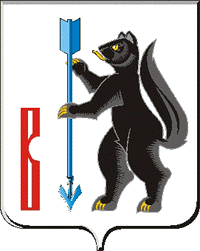 АДМИНИСТРАЦИЯП О С Т А Н О В Л Е Н И ЕГОРОДСКОГО ОКРУГА ВЕРХОТУРСКИЙот 26.10.2021г. № 816г. ВерхотурьеО внесении изменений в Положение об оплате труда работников Муниципального казенного учреждения «Управление образования городского округа Верхотурский», утвержденное постановлением Администрации городского округа Верхотурский от 22.03.2021г. № 178 В соответствии со статьей  134 Трудового кодекса Российской Федерации, на основании постановления Администрации городского округа Верхотурский от 20.10.2021 № 803 «Об увеличении оплаты труда муниципальных бюджетных, автономных и казенных учреждений городского округа Верхотурский», в целях совершенствования условий   оплаты труда работников Муниципального казенного учреждения «Управление образования городского округа Верхотурский, руководствуясь Уставом городского округа Верхотурский, ПОСТАНОВЛЯЮ:1.Приложение к Положению об оплате труда работников Муниципального казенного учреждения «Управление образования городского округа Верхотурский», утвержденному постановлением Администрации городского округа Верхотурский от 22.03.2021г. № 178 «Об утверждении Положения об оплате труда работников Муниципального казенного учреждения «Управления образования городского округа Верхотурский», изложить в новой редакции, в соответствии с приложением к настоящему постановлению.2.Настоящее постановление распространяется на правоотношения, возникшие с 01 октября 2021 года3.Опубликовать настоящее постановление в информационном бюллетене «Верхотурская неделя» и разместить на официальном сайте городского округа Верхотурский.	4.Контроль исполнения настоящего постановления возложить на заместителя главы по социальным вопросам Администрации городского округа Верхотурский Бердникову Н.Ю.Глава  городского округа Верхотурский                                                         А.Г. ЛихановПриложениек постановлению Администрациигородского округа Верхотурскийот 26.10.2021г. № 816Приложение к Положению об оплате труда работников МКУ «Управления образования городского округа Верхотурский», утвержденное постановлением городского округа Верхотурский от 22.03.2021г.  № 178РАЗМЕРЫдолжностных окладов руководителей, специалистов МКУ «Управление образования городского округа Верхотурский»РАЗМЕРЫдолжностных окладов рабочих МКУ «Управление образования городского округа Верхотурский»№ 
п/пНаименование должностиРазмеры   
должностных окладов,   
рублей1Начальник Управления образования19400,002Заместитель начальника17459,003Методист  по дополнительному образованию11216,004Методист по дошкольному образованию11216,005Методист по общему образования11216,006Методист по практической психологии11216,007Главный бухгалтер17459,008Заместитель главного бухгалтера15714,009Бухгалтер9635,0010Экономист11216,0011Специалист по внутриведомственному контролю12082,0012Инженер программист9635,0013Юрисконсульт11216,0014Специалист по сопровождению аттестационных и аккредитационных процессов11216,0015Офис-менеджер7986,001Заведующий хозяйством4988,002Водитель легкового автомобиля8778,003Оператор6003,004Уборщик помещений4988,00